GEREFORMEERDE KERK WAPADRANTSONDAG 4 SEPTEMBER TEKSGEDEELTE: 1TESSALONISENSE 5:16-18TEMA: MET JOU HELE VERSTANDPaulus sluit sy 1ste brief aan die Tessalonisense af met hierdie paar verse:Lees 1Tessalonisense 5: 12-28 (1983 Afrikaanse Vertaling) Vandag wil ons in besonder fokus op verse 16-18:Wees altyd bly. Bid gedurig. Wees in alle omstandighede dankbaar, want dit is wat God in Christus Jesus van julle verwag.van julle verwag.Inleiding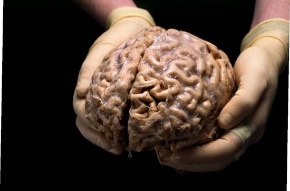 Die menslike brein is iets fantasties. Dit kan ‘n klomp goed tegelykertyd doen: party daarvan terwyl ons bewustelik daarop fokus, party daarvan onbewustelik.Met ons fenomenale breine is ons mense besig om te probeer agterkom hoe dit alles werk. Ons verstaan nog maar net ten dele!Dink byvoorbeeld aan ‘n baskitaarspeler in ‘n orkes... Wanneer hy daar gaan staan, is daar ‘n klomp goed in sy brein wat gelyktydig werk.Daar is die logiese, analitiese goed:Hy moet kyk of die kitaar ingeprop isHy moet luister of die kitaar aan is by die mengbordHy moet weet watter lied is ditHy moet kyk en weet watter toonsoort is ditHy moet weet watter note moet hy speel – ook waar is die “intro” en die “outro”Hy moet sy vingers op die regte plekke op die baskitaar drukHy moet die regte snare met sy regterhand plukHy moet weet in watter tydmaatteken is die liedHy moet weet waar en wanneer in watter maat moet hy speel en waar moet hy ophou speelHy moet seker maak dat hy die regte basnote speel, anders verander hy die totale karakter van die akkoordMaar daar is ook die emosionele, affektiewe goed:Hy moet die musiek voelHy moet voel hoe die musiek en die woorde mekaar dra – en daaraan probeer uitdrukking geeHy moet voel hoe die basnote wat hy speel, by die musiek en woorde inpasHy moet die ritme aanvoel – saam met die dromme en die klavierHy moet die betekenis van die woorde goed verstaan en dit probeer vertolkHy kom as’t ware “in kontak” met die komponis van die liedHy voel en verstaan wat die komponis verstaan het toe hy/sy die lied gekomponeer hetHy voel en verstaan hoe die musiek en die woorde hom nader aan die Here bringHy besef dat hy net met begeleiding besig is en dien om elkeen wat saam sing te lei om in diep kontak met die Here te komEn dan is daar nog die goed wat so oorvleuel tussen die vorige 2:Hy luister intuïtief daarna dat die baskitaar nie die ander instrumente oorheers nieHy verstaan dat die basnote die fondament vir al die harmonieë is en probeer om die duidelik, dog sensitief gestalte te geeNa baie jare van optredes, is hy redelik vol vertroue dat hy darem die meeste van die note sal kan reg speelHy voel die totaliteit aan van die melodie en harmoniese progressies en “maak musiek” saam met die anderHy is bedag daarop dat daar veral aan die einde van die lied ‘n ritardando sal wees en dat almal daar moet gelyk speelDaar is nog baie ander goed wat eintlik nie eens nodig is om aan te dink nie: sy brein hou hom regop – dat hy nie omval en ‘n spektakel veroorsaak nie sy brein lei sy vingers om te speel – met “muscle memory” van baie jare se oefen en harde werk sy brein herlei die klankimpulse vanaf sy ore na sy brein en verwerk dit sy brein herlei dit wat sy oë sien na sy brein en verwerk dit...Dis eenvoudig fenomenaal wat die menslike brein alles doen!En nou weet ek dat daar heelwat studies gedoen is om al die verskillende funksies van die brein aan sekere gedeeltes daarvan toe te ken. Hoe meer die medici die brein bestudeer, hoe meer kom hulle agter dat daar nog baie is wat ons nie weet nie.En tog wil dit vir my lyk (vanuit my subjektiewe, voorlopige oogpunt) asof daar tog 2 hoof onderskeide getref word: ‘n rasionele, logiese, analitiese, objektiewe kant en ‘n emosionele, affektiewe, kreatiewe, intuïtiewe kant.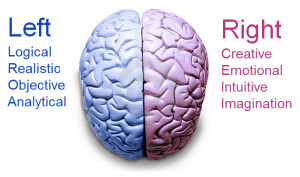  En natuurlik werk die brein op sy beste wanneer albei hierdie kante ingespan word.Die opdragMaar nou weer terug by ons teksgedeelte:Paulus roep hier die gelowiges in Tessalonika (en daarmee ook vir my en jou) op om:altyd bly te weesgedurig te bidin alle omstandighede dankbaar te weesEn hy gee ‘n motivering daarvoor:...want dit is wat die Here in Christus vir ons bedoelDie 1983 Afrikaanse Vertaling het dit vertaal met:...want dit is wat God in Christus Jesus van julle verwag...‘n Meer letterlike vertaling sou m.i. wees: ...want dit is wat God in Christus Jesus vir julle wil hê...Dit is God se plan vir ons: dat ons altyd bly sal wees, gedurigdeur sal bid en in alle omstandighede dankbaar sal wees.Nou die vraag: hoe kan ek hierdie opdrag nakom?(Gedurigdeur bid is sekerlik moontlik...), maar:is dit moontlik om altyd bly te wees?om in alle omstandighede dankbaar te wees?En let wel: die opdrag is nie om so te sê nie, maar om dit te wees!Ek is mos nie ‘n robot nie: ek het gevoelens, emosies.Mag ek dan nie sê of wys wanneer ek swaarkry nie? Of wanneer ek ongelukkig, gefrustreerd of bang is nie?Gaan dit nie gebeur dat ek vals is wanneer ek probeer voorgee wat ek nie is nie? Wat bedoel Paulus hier?‘n Sleutel vir ons verstaan van hierdie gedeelte is om raak te sien dat die opdrag om gedurig te bid, die vasknooppunt vir hierdie 3 verse is. Om bly te wees, om dankbaar te wees in alles, knoop saam by gedurige gebed.Gedurige gebed is niks anders nie as om biddend te lewe. Om eintlik elke oomblik van die dag bewustelik met die Here te leef.Maar ons kan Hom nie eens sien nie. Dit is nogal moeilik om dan bewustelik elke oomblik só met Hom te leef dat ons altyd bly is en in alles dankbaar is (ook in swaarkry, moedeloosheid, frustrasie ensomeer).Hoe moet ek hierdie gedeelte verstaan?Miskien moet ons kyk wat staan in ander gedeeltes...Met my gees en verstandWanneer Paulus aan die Korintiërs skryf, gee hy ons ‘n idee. In sy 1ste brief aan hulle, kom hy in hoofstuk 14 by dit wat algemeen in hulle eredienste gebeur het: daar was gedurigdeur mense wat in tale gepraat het, geprofeteer het en gesing het. Dit was ‘n bietjie van ‘n deurmekaarspul, want die meeste het mekaar nie hierin verstaan nie.Dan skryf Paulus vir hulle dat dit nie sin maak nie – en ook nie opbouend is vir mekaar nie. Daar moet iemand wees wat dit wat gebeur vir die ander kan verklaar of duidelik maak, anders verstaan hulle niks en het hulle ook nie veel aan die erediens nie, skryf hy.En om dan te verduidelik, skryf hy die volgende in vers 13-17:Daarom moet hy wat ongewone tale of klanke gebruik, bid om die gawe om dit te kan uitlê, want as ek ongewone tale of klanke gebruik wanneer ek bid, dan bid my gees, maar my verstand is nie daarby betrokke nie.Hoe moet dit dan wees? Só dat ek met die gees moet bid, maar ook met die verstand. Ek moet met die gees die lof van die Here sing, maar ook met die verstand.Anders, as jy met die gees ‘n dankgebed doen, hoe sal ‘n gewone mens wat daar teenwoordig is, op jou dankgebed “Amen” kan sê? Hy verstaan mos nie wat jy sê nie.Jou dankgebed is wel goed, maar ander mense word nie daardeur geestelik opgebou nie.Hier is duidelik 2 elemente wat belangrik is wanneer ‘n mens bid: die gees en die verstand.Die Griekse woord vir gees het te doen met die nie-materiële, sielkundige aspekte van die mens, wat potensieel sensitief is vir God en reageer op Hom. Dit dui op die intuïsie, emosie en kreatiwiteit van die mens. Die vermoë om iets van die groter prent, iets van die bo-natuurlike werklikheid te kan raaksien en glo.Die Griekse woord vir verstand het te doen met die vermoëns van die mens om te kan begryp, argumenteer, dink, analiseer en besluit. Dit dui op die logiese vermoëns van die mens: somme maak, oorsaak en gevolg bymekaar sit.Altwee hierdie aspekte moet daar wees wanneer ek bid of sing: gees en verstand.Ons verstaan dalk beter as ons vir ‘n oomblik stilstaan by sing. Wanneer ek sing, word beide my gees en my verstand direk daarby betrek:Verstand:die inhoud van die woorde maak sin, oortuig mydie woorde beweeg my om ‘n keuse te maakdie woorde gee struktuur, geborgenheid – dis nie bloot maar een stuk emosioneel gelaaide belewenis niewanneer die woorde die waarheid van die evangelie uitdruk, bring dit my tot geloof of versterk dit my geloofdit lei my om verband te lê en lyne te trek na dit wat ek in my eie lewe ervaarmusiek is nie net emosie/gevoel/atmosfeer nie: dit is ook baie sterk logies, analities – wiskundig. Dit is juis die wiskundig aard van die musiek wat dit so effektief maak: dit kan uitgewerk word, dit kan voorspel word, dit kan verras, dit kan oortuigGees:ek beleef diep emosie wanneer ek sing ek voel die atmosfeer aan – dit roer my ek word ingetrek in die uitdrukking van die komponis van die lied dit voel of ek nader aan hom/haar beweeg, dit voel of ek nader aan die fokus van die lied beweeg (as dit God is, voel dit of ek werklik nader aan Hom kom)wanneer die woorde van die lied goeie poëtiese/literêre waarde het, is hierdie effek soveel meerwanneer die melodie, begeleiding, harmoniese progressie ensomeer van goeie en diep kwaliteit is, is die effek ook soveel meerPaulus sê beide hierdie elemente moet daar wees wanneer ek sing. Beide 2 hooffunksies van my brein moet betrek word.Maar ook wanneer ek bid is dit belangrik.Wanneer ek bid:Met my verstand:begin ek soek, analiseer wat diep in my gedagtes aangaan – ook swaakry, die oorsaak daarvan, my idees oor verlossing daaruit, my vrae voor die Hereprobeer ek dinge logies voor die Here verwoordprobeer ek verwoord wat ek in my binneste beleefsoek ek na die eenvoudig waarheid van die evangelie van Christus en wat dit vir my beteken        Met my gees:beleef ek iets dieper as net die rasionele, logiese betekenis van woorde en konsepteek voel ‘n besondere atmosfeer aanek word diep in my emosie aangeraakek begin oor seker grense heen ‘n voller prent sien, wat nie noodwendig met menslike oë sigbaar is nieek beleef ‘n diep vertroue, geloof, vrede in my hartek kom op ‘n besondere manier in kontak met God tot Wie ek bidek word versterk in my geloofek word gelei om sekere dinge te aanvaar, te hoop, op sekere dinge te vertroumy gedagtes gaan oop om met meer as net die rasionele, logiese, analitiese besig te weesmy gebed word oneindig meer as net “afkondigings wat ek deurgee” of ‘n “wenslysie” wat ek bekendmaakMet die gees en die verstand bid ek.Vir die Filippense skryf Paulus die volgende (Filippense 4:6-7):Moet oor niks besorg wees nie, maar maak in alles julle begeertes deur gebed en smeking en met danksegging aan God bekend.En die vrede van God wat alle verstand te bowe gaan, sal oor julle harte en gedagtes die wag hou in Christus Jesus.Die hart is vir Paulus die sentrum van emosie en gedagtes – tipies van die Joodse denke van daardie tyd.Wat gebeur wanneer ek met my verstand en my gees in diep gebed met die Here besig is?Die diep, onbeskryflike vrede van God oorspoel my diepste binneste.Hy maak dit moontlik dat ek meer kan doen as om bloot met die logiese, analitiese, intellektuele vermoëns na my lewe/omstandighede te kyk. Die konsep van vrede gaan vir Paulus oor baie meer as bloot ‘n afwesigheid van oorlog of konflik. Dit gaan oor ‘n onbeskryflike volheid van ‘n belewing van die totale heerlikheid van God en wat Hy gee – wat my anders laat kyk na myself en die wêreld. Maar wat daarvan as ek niks verstaan nie, as ek nie weet wat aangaan nie, as ek dit nie regkry om die groter prent van my lewe en van God se raadsplan in my lewe kan raaksien nie?In sy brief aan die Romeine skryf Paulus (Romeine 8:26-28):Die Gees staan ons ook in ons swakheid by: ons weet nie wat ons behoort te bid nie, maar die Gees self pleit vir ons met versugtinge wat nie met woorde gesê word nie.En God, wat die harte deurgrond, weet wat die bedoeling van die Gees is, want Hy pleit, volgens die wil van God, vir die gelowiges.Ons weet dat God alles ten goede laat meewerk vir dié wat Hom liefhet, dié wat volgens sy besluit geroep is.Die Heilige Gees pleit namens my verstand en gees by God. Selfs deur my krom en skewe woorde, my krom en skewe verstaan en begrip van die groter prent van my lewe, bring Hy my woorde tot God – sodat dit vir Hom aanvaarbaar is.En Hy oortuig my dat God alles – ook my pyn en worsteling – vir my ten goede laat meewerk. Sodat ek dit meer en meer glo. Sodat ek meer en meer vertrou op Hom – dat Hy regtig in beheer is van my lewe.Dit is wat gebed doen wanneer ek gedurig bid met my volle denkvermoë: verstand en gees.Dit maak my gedagtes oopWant dan gebeur dit meer en meer dat ek glo – regtig glo.Geloof is mos ‘n gewisse (sekere) kennis en vaste vertroue (Kategismus v&a 21). Geloof maak dit in my diepste gedagtes vas dat ek vergewe is, en dat God vir my die ewige heerlikheid saam met Hom gereed gemaak het.En dat ek meer en meer sien: dat die Here ‘n plan met my het. Dat Hy ‘n plan het met elke gebeurtenis in my lewe. Dat alles perfek ineenskakel met sy raadsplan vir die heelal. En dat ek in en deur Jesus Christus regtig altyd kan bly wees en altyd kan dankbaar wees, wat ookal my omstandighede – want ek verstaan al beter wie ek is, wat die sin van my lewe is en hoe God met my oppad is.Dit is wat die Here vir my en jou bedoel.En dit is wat Hy in my bevestig soos wat ek biddend saam met Hom lewe.SlotHy maak my gedagtes oop.Hy maak my geloofsoë oop.En dan is ek altyd bly. En is ek in alles dankbaar.My blydskap en dankbaarheid is eg: wanneer iemand my vra hoe dit gaan, sê ek nie maar net dat dit goed gaan nie, ek is regtig altyd (sigbaar) bly en dankbaar in alles. So is my hele lewe voor die Here ‘n loflied tot sy eer.En so is my biddende blydskap en dankbaarheid inspirerend en opbouend vir almal wat my lewenspad kruis.Amen.